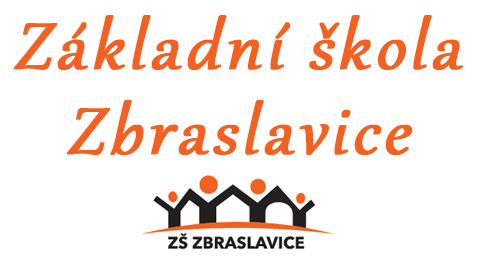 Program proti šikaně a kyberšikaněpro školní rok 2017/2018Zpracovala: Mgr. Miloslava Vykouřilová1. Společné vzdělávání a supervize     Vzdělávání pedagogů bude zajištěno v rámci DVPP. Učitelé si mohou vybrat kurzy, které uznají za potřebné, týká se to všech pedagogů. Supervizi bude prozatím provádět ředitelka školy Mgr. Milena Kyzourová ve spolupráci s Mgr. Miloslavou Vykouřilovou, metodikem prevence. V budoucnu se chystáme požádat o supervizi nezávislého psychologa.      Jako součást vzdělávání dostávají učitelé různé metodické a pomocné materiály. Systém vzdělávání je jednotný a jednotlivá témata jsou zaměřena na práci třídního učitele a na nové netradiční skupinové metody práce. 	                                                                                                               2. Užší realizační tým     Užší realizační tým řídí činnosti, které souvisí se zaváděním Programu proti šikaně a kyberšikaně, ovlivňuje vznik pravidel podporujících efektivitu komunikace mezi všemi pedagogy a je považován za hlavní zdroj pedagogické práce příznivé pro ochranu dětí před šikanováním.     Členy užšího realizačního týmu jsou: Mgr. Milena Kyzourová (ředitelka školy), Mgr. Jana Kadlecová (výchovný poradce), Mgr. Kateřina Mašínová (výchovný poradce),           Mgr. Miloslava Vykouřilová (metodik prevence), třídní učitelé a rodiče žáků.3. Zmapování situace ve škole a motivování pedagogů ke změně situace      Důležitou součástí Programu je zmapování situace v celé škole. Je nezbytné především pro motivování pedagogů. Někteří si odmítají připustit, že v jejich třídě nebo na naší škole šikana či kyberšikana je. Proto je nutné provést zmapování situace, k tomu použijeme šetření identifikace rizikových oblastí u dospívající a posléze i konzultace s třídními učiteli. Dalším krokem je ukázat učitelům nový směr, jak se v případech šikany chovat a na co si dávat pozor. Pedagogové by měli být otevření všem problémům, se kterými žáci přicházejí i které skrývají. 4. Co je šikana a kyberšikana, stádia šikanování4.1 Šikanování (z fr. „chicane“ = týrání)     Způsob chování umožňující většinou v bezprostřední komunikaci fyzickým a psychickým týránímdruhých získat nad nimi pocit převahy, moci či určité výhody. Jde o jednání agresivní, častonezákonné, ale trpěné a mnohdy podporované určitou skupinou. Lze je charakterizovat jako chováníasociální. Podhoubí šikany je v osobnostních rysech týrajícího i jeho oběti a v lhostejnosti okolí,v sociální atmosféře, v některých ideologiích …4.2 Kyberšikana     Pojem kyberšikana (někdy se používají i cizí výrazy kyber-mobbing, e-mobbing apod.) představujeúmyslné urážky, vyhrožování, zesměšňování nebo obtěžování druhých prostřednictvím moderníchkomunikačních prostředků většinou v delším časovém období. Kyberšikana se odehrává na internetu(např. prostřednictvím e-mailů, chatovacích aplikací jako je ICQ, Skype, v sociálních sítích, na videíchumístěných na internetových portálech apod.) nebo prostřednictvím mobilního telefonu (SMS zprávami nebo nepříjemnými a obtěžujícími telefonáty). Pachatel často jedná anonymně, takže oběť netuší, od koho útoky pochází. Anonymita při kyberšikaně může mít různé podoby – od falešné identity, přes zmanipulování třetí osoby až po krádež internetové identity samotné oběti.4.3 Stadia šikany4.3.1  Zrod ostrakismu     Jde o mírné, převážně psychické formy agrese, kdy se jeden člen skupiny stává okrajovým, necítí se dobře – vnímá, že je neoblíbený a není uznáván. Ostatní členové skupiny ho více či méně odmítají,nebaví se s ním, pomlouvají ho, vysmívají se mu a dělají na jeho účet „drobné“ legrácky a vtípky.Jde o zárodečnou podobu šikanování, obsahuje riziko dalšího negativního vývoje.4.3.2 Manipulace a agrese     Objevují se přímé znaky šikanování – viz dále. Jde o počáteční podobu skutečného šikanování.4.3.3 Vytvoření jádra     Tvoří se malá skupina agresorů, začínají spolupracovat a projevy manipulace a agrese se stávajísystematičtější a důraznější. Jde o moment zlomu / přechodu mezi počáteční a pokročilou šikanou.4.3.4 Většina přejímá normy agresorů     Normy agresorů jsou přejaty většinou členů skupiny a stávají se nepsaným zákonem. Negativnězde působí neformální tlak na konformitu – přizpůsobení se většinovému názoru, které vede k tomu, že se i jindy mírní a klidní členové skupiny začínají chovat krutě a stávají se z nich aktivní účastníci šikany.4.3.5 Dokonalá šikana – totalita     Normy agresorů jsou respektovány a přijímány téměř všemi členy skupiny, která je jasně rozdělenána ovládající a ovládané. Z původně neutrálních nebo mírně nesouhlasících členů se stávají buďovládaní, nebo ovládající. Hlavním motivem pro obě skupiny je strach z týrání, ovládající hoopakovaně vyvolávají, ovládaní se ze strachu chovají tak, jak chtějí ovládající. Poslední stadium –typické spíše pro uzavřená výchovná zařízení, zde uvádíme jen pro úplnost5. Znaky šikanování a typické rysy kyberšikany5.1 Přímé a nepřímé znaky šikanování5.1.1 Nepřímé znaky (varovné signály)· Žák je o přestávkách často osamocený, ostatní o něj nejeví zájem, nemá kamarády.· Při týmových sportech bývá jedinec volen do družstva mezi posledními.· Při přestávkách vyhledává blízkost učitelů.· Má-li žák promluvit před třídou, je nejistý, ustrašený.· Působí smutně, nešťastně, stísněně, mívá blízko k pláči.· Stává se uzavřeným.· Jeho školní prospěch se někdy náhle a nevysvětlitelně zhoršuje.· Jeho věci jsou poškozené nebo znečištěné, případně rozházené.· Zašpiněný nebo poškozený oděv.· Stále postrádá nějaké své věci.· Odmítá vysvětlit poškození a ztráty věcí nebo používá nepravděpodobné výmluvy.· Mění svoji pravidelnou cestu do školy a ze školy.· Začíná vyhledávat důvody pro absenci ve škole.· Odřeniny, modřiny, škrábance nebo řezné rány, které nedovede uspokojivě vysvětlit.5.1.2 Přímé znaky· Posměšné poznámky na adresu žáka, pokořující přezdívka, nadávky, ponižování, hrubé žertyna jeho účet.· Kritika žáka, výtky na jeho adresu, zejména pronášené nepřátelským až nenávistným nebopohrdavým tónem.· Nátlak na žáka, aby dával věcné nebo peněžní dary šikanujícímu nebo za něj platil.· Příkazy, které žák dostává od jiných spolužáků, zejména pronášené panovačným tónem.· Skutečnost, že se jim podřizuje.· Nátlak na žáka k vykonávání nemorálních až trestných činů či k spoluúčasti na nich.· Honění, strkání, šťouchání, rány, kopání, které třeba nejsou zvlášť silné, ale je nápadné, že je oběť neoplácí.· Rvačky, v nichž jeden z účastníků je zřetelně slabší a snaží se uniknout.5.2 Rysy kyberšikany· Kyberšikana není omezena časem (lze ji provádět prakticky kdykoliv – i ve vyučování) ani místem (nemusí splňovat podmínku přímé šikany o současné přítomnosti oběti a agresora na stejném místě).· Kyberšikana je dostupná mnohem širšímu publiku a ponížení je obětí prožíváno o to intenzivněji než u přímé šikany, kde je svědkem často jen několik spolužáků.· Obsah kyberšikany se šíří velmi rychle mezi další a další „publikum“.· Pachatel kyberšikany je anonymní a zpravidla bývá velmi obtížné ho vystopovat.· Kyberšikana svou anonymní podstatou umožňuje komukoliv stát se agresorem – není výjimkou, že existuje souvislost mezi přímou šikanou a kyberšikanou, kde se role agresora a oběti obrátí.· Vždy je třeba mít na paměti možnou neúmyslnost – pachatel činu vnímaného jako obětí jakokyberšikana nemusí svůj krok mínit jako útok nebo může být z nedostatku informací být zneužit třetí osobou – skutečným kyberagresorem.5.3 Nejčastější motivy kyberagresora· Síla a moc – cílem je demonstrace moci a síly, tento typ agresora často potřebuje publikum, které jeho sílu ocení.· Nuda – agresor ubližující pro zábavu, rozptýlení. Vlastní čin je často zdůvodňován prostým „protože je to legrace“.· Trestání – cílem je napravit skutečnou nebo domnělou křivdu neadekvátními prostředky, „dát někomu lekci“.· Frustrace – anonymní ubližování v tomto případě často kompenzuje vlastní frustraci (často jde o oběť přímé šikany).· Možnost – k ubližování prostřednictvím ICT dochází jen proto, že je to možné, snadné, jednoduché a dostupné. Jde o zneužití širokých možností, které ICT nabízí.6. Společný postup při řešení šikany     Základním opatřením k ochraně dětí proti šikanování a kyberšikaně je domluva učitelů, jak budou postupovat při řešení těchto náročných problémů. 6.1 Situace, které zvládá škola sama6.1.1 Vyšetřování počáteční šikany Rozhovor s těmi, kteří na šikanování upozornili a s oběťmi.Nalezení vhodných svědků.Individuální, případně konfrontační rozhovory se svědky (ne konfrontace obětí a agresorů).Zajištění ochrany obětem.Rozhovor s agresory, případně konfrontace mezi nimi.6.1.2 Vyšetřování pokročilé šikany nebo skupinového násilí vůči oběti, tzv. třídního lynčováníPřekonání šoku pedagogického pracovníka a bezprostřední záchrana oběti.Domluva pedagogických pracovníků na spolupráci a postupu vyšetřování.Zabránění domluvě agresorů na křivé výpovědi.Pokračující pomoc a podpora oběti.Nahlášení policii.Vlastní vyšetřování.6.2 Situace, kdy potřebuje škola pomoc z venku a je nutná její součinnost se servisními zařízeními a policií.     Pokud škola při vyšetřování šikany potřebuje pomoc zvenku, spolupracuje s těmito specializovanými institucemi:V resortu školství – s Pedagogicko-psychologickou poradnou v Kutné Hoře, Střediskem výchovné péče v Kolíně a jinými speciálně pedagogickými centryV resortu zdravotnictví – s pediatry a odbornými lékaři, dětskými psychology, psychiatry a zařízeními, která poskytují odbornou poradenskou a terapeutickou péči, včetně individuální a rodinné terapieV resortu sociální péče – s oddělením péče o rodinu a děti, s oddělením sociální prevence    Jestliže dojde k závažnějšímu případu šikanování nebo při podezření, že šikanování naplnilo skutkovou podstatu trestného činu, ředitel školy oznámí tuto skutečnost Policii ČR.Ředitel školy také oznámí orgánu sociálně právní ochrany dítěte skutečnosti, které ohrožují bezpečí a zdraví žáka. Pokud žák spáchá trestný čin, popř. opakovaně páchá přestupky, ředitel školy zahájí spolupráci s orgány sociálně právní ochrany dítěte bez zbytečného odkladu. 7. Postupy při řešení kyberšikanyŘešení kyberšikany je komplikováno faktem, že často neexistují svědci, že oběť nemusí vždy poznat, že jde již o kyberšikanu, faktem, že viník je jen velmi obtížně dohledatelný. Podmínkou účinné pomoci po technické stránce je úzká spolupráce s IT odborníkem. Vlastní řešení pak jde v podobných krocích jako řešení přímé šikany:Zajistit ochranu oběti.Doporučit nereagování na útoky agresora, a to ani přímou odpovědí ani prostřednictvím komentování útoku v odpovědi někomu jinému (například na diskuzních forech, v chatech apod.).Doporučit zcela ukončit jakoukoliv komunikaci s útočníkem.Doporučit oběti blokaci útočníka (přes poskytovatele služby).Doporučit (je-li to pro oběť přijatelné) naprosté odtržení útočníka od možnosti realizovat další útok – tzn. odhlásit se z profilu, změnit telefonní číslo, změnit mailovou adresu apod.Společně s obětí projít všechny možnosti/způsoby, kterými může být dále napadána (kde všude se ve virtuálním světě s agresorem potkává …)Zajistit případné důkazy.Domluvit se s obětí, aby nějaký čas pořizovala screenshoty (zachycení aktuální obrazovky na PC).Pokusit se od poskytovatele služby zajistit další důkazy.Vyšetřování (je-li k němu dostatek informací)Rozhovor s obětí, zjištění detailních informací o průběhu kyberšikany.Rozhovor s případnými dalšími svědky (členy stejné diskuzní skupiny, chatovací místnosti apod.).Shromáždění dostupných důkazů a svědectví.Rozhovor s agresorem (odděleně od oběti) – je-li znám.Cílem rozhovoru je agresora s okamžitou platností zastavit.Informovat rodiče oběti, je-li znám agresor, i rodiče agresoraRozhovor s rodiči agresora a navazující výchovné/kázeňské opatření.Pracovat s rodiči oběti průběžně, dát jim najevo, že škola situaci nebere na lehkou váhu.Informovat rodiče oběti o zjištěních a závěrech školy.Nabídnout pomoc a podporu oběti i rodičům – konzultace, odkaz na odbornou péči apod.8. Prevence v třídnických hodinách     Třídní učitelé během třídnických hodin pracují se skupinovou dynamikou třídy. Jedná se o cílenou práci založenou na vztazích mezi žáky v jejich skupinovém životě. Třídní učitel je odborně připraven alespoň minimálně podporovat růst pozitivních vztahů ve skupině.     Prvním krokem v třídnických hodinách je mapování třídních vztahů se zaměřením na projevy šikanování. Poté se učitel zaměří na motivování žáků ke změně a dva až tři bloky vlastní intervence. Intervence zahrnuje pro děti od 4. třídy některé pevné prvky:     Diskusi, jaký je rozdíl mezi šikanování a škádlením? Je možní vytvořit třídní chartu proti šikanování. Hledání odpovědi co mohou udělat ostatní a co já sám, abychom se ve třídě cítili bezpečně a v pohodě. Řešení otázky, co by se dalo dělat společně zajímavého. Součástí všech třídních setkání jsou hry, včetně her pro zvládání agresivity. Programy u malých dětí od 3. třídy dolů mají řadu zvláštností. V popředí jsou hry, hraní pohádek, čtení bajek a povídání si o nich atd.9. Prevence ve výuce     Téma prevence šikanování je zařazeno do vzdělávacího procesu. Učitelé k tomu využívají zejména předměty, které se přímo vztahují k prevenci sociálně patologických jevů. Mezi tyto předměty patří především výchova k občanství (6. – 9. třída), výtvarná výchova, tělesná výchova, přírodopis.       Učitelé pro tuto preventivně vzdělávací činnost mohou využívat různé metodické a výukové materiály, které má k dispozici metodik prevence.     10. Prevence ve školním životě mimo vyučování     Speciální program je přirozenou součástí života dětí v celé škole a všech činnostech, které škola pořádá a zodpovídá za ně.     Do školního života samozřejmě patří dění, které přesahuje rámec oficiální činnosti třídy– jsou to například přestávky, čas kolem oběda, školní družina a školní klub, školní parlament, mimoškolní aktivity (sportovní soutěže, kroužky, návštěva filmových a divadelních představení, škola v přírodě, zájezdy na hory apod.).11. Ochranný režim     Účinný ochranný režim před šikanováním má celoškolní působnost. Patří do něj především dvě základní věci: vnitřní školní řád a dozory učitelů.11.1 Vnitřní školní řád     Školní řád chrání všechny členy společenství školy před zvůlí a násilím. Nezbytnou součástí školního řádu je přísný zákaz násilí žáků vůči spolužákům. 11.2 Účinné dozory      Ve sborovně a na chodbách je vyvěšen plán dozorů učitelů o přestávkách, který pedagogové dodržují, součástí dozoru je i kontrola rizikových prostor. Do dozorů na chodbách jsou zapojováni také samotní žáci.12. Spolupráce s rodiči     Rodiče jsou s aktivitami školy průběžně seznamováni na třídních schůzkách a prostřednictvím Zpravodaje, který škola vydává vždy v září nového školního roku. Pokud dojde k nějaké změně, jsou rodiče informováni zprávou v žákovské knížce žáka.13. Školní poradenské služby     Specialistou na šikanování a kyberšikanu je ve škole Mgr. Miloslava Vykořilová (metodik prevence). Jedním z hlavních úkolů je vytvoření důvěryhodného poradenského školního centra, v němž jsou poskytovány individuální, skupinové a komunitní služby žákům.      Dalším důležitým úkolem tohoto pracovníka je garance tvorby a evaluace speciálního programu. Dolaďování rámcového programu se děje ve spolupráci s ostatními pedagogy.14. Spolupráce se specializovanými institucemi     Při předcházení šikaně, kyberšikaně a jejich řešení spolupracuje vedení školy s metodikem prevence, výchovným poradcem a s dalšími institucemi a orgány. Jedná se hlavně o Pedagogicko-psychologickou poradnu v Kutné Hoře, Středisko výchovné péče v Kolíně a oddělní péče o rodinu a děti.15. Vztahy se školami v okolí     Pokud dojde k násilí, které se děje mimo areál školy, nicméně má nějaký významný vztah ke škole, může být škola vtažena do řešení případu a její postup musí být více či méně nestandardní. V případě naší školy může jít o případy, kdy agresoři a oběti jsou z jiných škol. V takovém případě je zapotřebí navázat spolupráci s vedením školy, odkud další protagonisté šikanování jsou. 16. Evaluace     Evaluace bude pravidelně realizována na pedagogických radách. Na konci roku proběhne zevrubná kvalitativní evaluace.     Evaluace je v našem pojetí posouzením speciálního programu proti šikanování. Toto posouzení bude prováděno pedagogy.17. Informační zdrojewww.msmt.cz  - Metodické pokyny, metodická doporučeníwww.prevence-info.cz - Informace o sociálně nežádoucím a rizikovém chování, o prevenci, omožnostech řešení apod.www.saferinternet.cz - Informace na téma kyberšikana, ochrana osobních údajů aj. V sekci „Ke stažení“ jsou k nalezení výsledky výzkumu chování dětí na internetu.www.bezpecne-online.cz - Stránky pro „náctileté“, rodiče a pedagogy s informacemi o bezpečném používání internetu, prevenci a řešení kyberšikany, výukové materiály.www.protisikane.cz - Informace o šikaně a kyberšikaně, jejich projevech, tipy pro rodiče.www.minimalizacesikany.cz - Praktické rady pro rodiče, pedagogy a děti – jak řešit šikanu a jak jí předcházet. V sekci „Pro média“ k nalezení tisková zpráva s výsledky šetření okyberšikaně na školách.http://prvok.upol.cz - Centrum prevence rizikové virtuální komunikace UPOL, v sekci „Výzkum“k nalezení výsledky výzkumného šetření Kyberšikana u českých dětí.www.sikana.org - Stránky občanského sdružení Společenství proti šikaně – aktuality z oblasti,související odkazy aj.www.e-nebezpeci.cz - Informace pro pedagogywww.e-bezpeci.cz - Prevence rizikového chování na internetu